Birth event—labour augmentation type, code NExported from METEOR(AIHW's Metadata Online Registry)© Australian Institute of Health and Welfare 2024This product, excluding the AIHW logo, Commonwealth Coat of Arms and any material owned by a third party or protected by a trademark, has been released under a Creative Commons BY 4.0 (CC BY 4.0) licence. Excluded material owned by third parties may include, for example, design and layout, images obtained under licence from third parties and signatures. We have made all reasonable efforts to identify and label material owned by third parties.You may distribute, remix and build on this website’s material but must attribute the AIHW as the copyright holder, in line with our attribution policy. The full terms and conditions of this licence are available at https://creativecommons.org/licenses/by/4.0/.Enquiries relating to copyright should be addressed to info@aihw.gov.au.Enquiries or comments on the METEOR metadata or download should be directed to the METEOR team at meteor@aihw.gov.au.Birth event—labour augmentation type, code NIdentifying and definitional attributesIdentifying and definitional attributesMetadata item type:Data ElementShort name:Type of augmentation of labourMETEOR identifier:270036Registration status:Health, Standard 01/03/2005Tasmanian Health, Standard 16/11/2023Definition:Methods used to assist progress of labour, as represented by a code.Data Element Concept:Birth event—labour augmentation typeValue Domain:Labour augmentation code NValue domain attributesValue domain attributesValue domain attributesRepresentational attributesRepresentational attributesRepresentational attributesRepresentation class:CodeCodeData type:NumberNumberFormat:NNMaximum character length:11ValueMeaningPermissible values:0None1Oxytocin2Prostaglandins3Artificial rupture of membranes (ARM)4OtherSupplementary values:5
 Not stated
 Collection and usage attributesCollection and usage attributesComments:Prostaglandin is listed as a method of augmentation in the data domain. Advice from the Royal Australian and New Zealand College of Obstetricians and Gynaecologists and the manufacturer indicates that vaginal prostaglandin use is not recommended or supported as a method of augmentation of labour as it may significantly increase the risk of uterine hyperstimulation. In spite of this, the method is being used and it is considered important to monitor its use for augmentation.Data element attributes Data element attributes Collection and usage attributesCollection and usage attributesGuide for use:More than one method of augmentation can be recorded, except where 0=none applies.Collection units need to edit carefully the use of prostaglandins as an augmentation method. Results from checking records have shown that either the onset of labour was incorrect or that the augmentation method was incorrectly selected.Comments:Type of augmentation determines the progress and duration of labour and may influence the method of delivery and the health status of the baby at birth.Source and reference attributesSource and reference attributesSubmitting organisation:National Perinatal Data Development Committee
Relational attributesRelational attributesRelated metadata references:Is re-engineered from  Type of augmentation of labour, version 2, DE, NHDD, NHIMG, Superseded 01/03/2005.pdf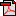  (15.4 KB)No registration statusImplementation in Data Set Specifications:Mother delivery related data elements (TDLU) clusterTasmanian Health, Standard 17/11/2023Implementation start date: 01/07/2023
Implementation end date: 30/06/2025

Tasmanian Perinatal Data Set - 2023Tasmanian Health, Standard 23/11/2023Implementation start date: 01/07/2023
Implementation end date: 30/06/2024

